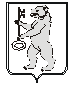 АДМИНИСТРАЦИЯ БАЛАХТОНСКОГО СЕЛЬСОВЕТА КОЗУЛЬСКОГО РАЙОНА КРАСНОЯРСКОГО КРАЯРАСПОРЯЖЕНИЕ20.10.2016                                      С. Балахтон                                            № 57-рОб организации и проведении открытогоаукциона на право заключения договора аренды земельного участкаВ соответствии с Федеральным законом от 06.10.2003 № 131-ФЗ «Об общих принципах организации местного самоуправления в Российской Федерации», Федеральным  законом  от 26.07.2006 N 135-ФЗ «О защите конкуренции», Федеральным законом от 21 декабря 2001 года № 178- ФЗ «О приватизации государственного и муниципального имущества», со ст.ст. 39.6,  39.7, 39.11, 39.12, Земельного кодекса Российской Федерации от 25.10.2001 № 136-ФЗ, приказом ФАС от 10 февраля 2010 г. N 67 «О порядке проведения конкурсов или аукционов на право заключения договоров аренды, договоров безвозмездного пользования, договоров доверительного управления имуществом, иных договоров, предусматривающих переход прав владения и (или) пользования в отношении государственного или муниципального имущества, и перечне видов имущества, в отношении которого заключение указанных договоров может осуществляться путём проведения торгов в форме конкурса», постановления администрации Балахтонского сельсовета Козульского района Красноярского края от 13.10.2016 № 94 «Об утверждении состава и Положения о комиссии по организации и проведению аукциона и (или) конкурса на право заключения договора безвозмездного пользования имущества, находящегося в муниципальной собственности, продажа и заключения договора аренды на земельные участки  государственная собственность на которые не разграничена находящиеся на территории Балахтонского сельсовета», руководствуясь Уставом Балахтонского сельсовета:1. Комиссии по организации и проведению аукциона и (или) конкурса на право заключения договора безвозмездного пользования имущества, находящегося в муниципальной собственности, продажа и заключения договора аренды на земельные участки  государственная собственность на которые не разграничена находящиеся на территории Балахтонского сельсовета, провести торги в форме аукциона на право заключения договора аренды земельного участка, государственная собственность которого не разграничена, из категории земель – земли населенных пунктов, с разрешенным использованием – магазины, с кадастровым номером: 24:21:0901008:201, с местоположением: Красноярский край, Козульский район, с. Балахтон, ул. Советская, 113, общей площадью 70,00 кв. м.2. Установить начальную цену предмета аукциона на право заключения договора аренды земельного участка в размере ежегодной арендной платы, на основании отчета от 17.08.2016 года № 83 «Об оценке рыночной стоимости права пользования земельным участком на условиях договора аренды, выраженного величиной годовой арендной платы», в размере 1945,00 (одна тысяча девятьсот сорок пять рублей 00 коп.)3. Установить, что величина повышения начальной цены предмета аукциона («шаг аукциона») составляет 5 % начальной цены предмета аукциона, размер задатка составляет 20 % начальной цены предмета аукциона.4. Секретарю Комиссии (Кионовой Н. Н.) в срок до 31.10.2016 года обеспечить подготовку документации, необходимой для проведения вышеуказанных торгов в форме аукциона на право заключения договора аренды земельного участка, а также  подготовить информационное сообщение о проведении торгов, разместить извещение на официальном сайте в сети Интернет http://torgi.gov.ru.5. Ответственному за выпуск местного периодического печатного издания «Балахтонские вести» Е. А. Гардт, разместить извещение о проведении открытого аукциона на право заключения договора аренды земельного участка, в местной газете «Балахтонские вести».6. Заместителю главы администрации сельсовета А. В. Богоудиновой разместить информацию о проведении открытого аукциона на право заключения договора аренды земельного участка на официальном сайте администрации: balahton.ucoz.ru7. Контроль за исполнением распоряжения оставляю за собой.8. Распоряжение вступает в силу со дня его подписания.Глава сельсовета                                                                                  В.А. МецгерКионова Надежда НиколаевнаТел. 8(39154) 25-3-54С распоряжение ознакомлены:___________________________________________________ Н. Н. Кионова_____________________________________________________ Е. А. Гардт_______________________________________________ А. В. Богоудинова